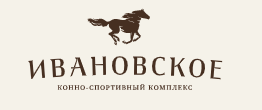 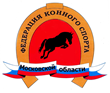 ПОЛОЖЕНИЕ О СОРЕВНОВАНИЯХ ПО КОНКУРУ КУБОК КСК «ИВАНОВСКОЕ»ОБЩАЯ ИНФОРМАЦИЯ                                                                                     СТАТУС СОРЕВНОВАНИЙ:            Муниципальные.КАТЕГОРИЯ СОРЕВНОВАНИЙ:    Личные.КЛАССИФИКАЦИОННЫЕ К:         Выполнению и подтверждению спортивных разрядов.МЕСТО ПРОВЕДЕНИЯ:                    Московская область, Ногинский р-н, с. Ивановское,                                                                    КСК «Ивановское».РЕГИСТАРЦИОННЫЕ ДАННЫЕ      В ФГИС «МЕРКУРИЙ»:                       RU853569ДАТЫ ПРОВЕДЕНИЯI  ЭТАП                                             07-09 мая 2021 г.II ЭТАП                                            28-30 мая 2021 г.                                        III ЭТАП                                           03-06 июня 2021 г.IV ЭТАП                                           02-04 июля 2021 г.                                      V  ЭТАП                                            05-08 августа 2021 г.VI ЭТАП                                           13-15 августа 2021 г.ФИНАЛ                                            10-12 сентября 2021 г.ПРИЗОВОЙ ФОНД ФИНАЛА4 000 000 рублейОРГАНИЗАТОРЫ:                                                                                                            1. КСК «Ивановское»Московская область, Ногинский р-н, с. Ивановское.2. Федерация конного спорта Московской области Московская область, г. Лыткарино, 6-й микрорайон, стр.28.Члены Оргкомитета турнира:Исполнительный директор ФКСМО – Елена Владимировна Никишина, тел.: 8-903-515-97-20.Заместитель директора КСК «Ивановское» - Наталья Веркау,тел.: 8-916-881-02-16.Директор турнира:Мягкова Ольга Анатольевна,Тел.: 8-915-210-34-84.Ответственность за организацию соревнований несет Оргкомитет, ответственность за проведение соревнований несет Главная судейская коллегия.  Оргкомитет и Главная судейская коллегия оставляют за собой право вносить изменения в программу соревнований в случае непредвиденных обстоятельств.ОБЩИЕ УСЛОВИЯ                                                                                                                   Соревнования проводятся в соответствие с:Правилами вида «Конный спорт» утв. Приказом от Минспорттуризма  России  №818  от 27.07.2011 г., в редакции приказа Минспорта России №500 от 08.06.2018 г., № 71 от 04.02.2019 г.,№ 807 от 07.10.2019 г., №760 от 12.10.2020 г.;Ветеринарным Регламентом ФКСР, утв. 14.12.2011 г., действ. с 01.01.2012 г.;Ветеринарным регламентом FEI, 14-е изд., с изм. на 01.01.2021 г.;Правилами соревнований FEI по конкуру, 26-е изд., действ. с 01.01.2019 г. c изм. от 01.01.2021г.;Регламентом ФКСР по конному спорту, утв. 07.02.2018 г. в редакции, действующей на дату соревнований;Правилами FEI по антидопинговому контролю и медикаментозному лечению лошадей (2-е изд., с изм. 01.01.2021 г.);Всеми действующими поправками к указанным выше документам, принятыми в установленном порядке и опубликованными ФКСР.Факт участия в соревнованиях подразумевает, что участники выражают свое безусловное согласие с тем, что их имена, отчества и фамилии, даты рождения, изображения, фото-и видеоматериалы, а также интервью и иные материалы о них могут быть использованы в рекламных и иных коммерческих целях, направленных на продвижение спортивных мероприятий, в какой бы то ни было форме, как на территории Российской Федерации, так и за рубежом в течение неограниченного срока и без выплаты каких-либо вознаграждений. 	Соревнования проводятся в соответствии с Регламентом по организации и проведению официальных физкультурных и спортивных мероприятий на территории Российской Федерации в условиях сохранения рисков распространения COVID-19, утвержденным Минспортом России и Роспотребнадзором.ДОПОЛНИТЕЛЬНЫЕ УСЛОВИЯ С ЦЕЛЬЮ ПРЕДУПРЕЖДЕНИЯ РАСПРОСТРАНЕНИЯ КОРОНАВИРУСНОЙ ИНФЕКЦИИдля всех участников, представителей команд, судей, обязательно исполнение «Рекомендаций по организации работы спортивных объектов в условиях сохранения рисков распространения COVID-19на всей территории турнира обязательно ношение защитных перчаток и медицинской маски (кроме периода нахождения верхом на лошади и участия в соревновании)представители команд обязуются проводить ежедневный «входной фильтр» членов команды перед началом соревнований с проведением термометрии и обязательным отстранением от нахождения на территории проведения соревнований лиц с повышенной температурой тела и/или признаками респираторных заболеваний (кашель, насморк).Занесение результатов «входного фильтра» и ежедневных осмотров вносится в «Журнал здоровья». - обязательным является соблюдение социальной дистанции 1,5 м для всех участников соревнований, судейской коллегииГЛАВНАЯ СУДЕЙСКАЯ КОЛЛЕГИЯ И ОФИЦИАЛЬНЫЕ ЛИЦА          Состав судейской коллегии формируется проводящей организацией в соответствии со статусом         соревнований и согласовывается ВКС.ПРИГЛАШЕНИЯ И ДОПУСК                                                                                                                                                                                                                                          Цветочный Тур 1 – всадники 10-14 лет (2011-2007 г.р.), никогда не выполнявшие нормативов 1 и                                 выше разрядов по конному спорту, на лошадях и пони 6 лет и старше;Цветочный Тур 2 - всадники 15 лет (2006 г.р.) и старше, никогда не выполнявшие нормативов 1 и                                 выше разрядов по конному спорту, на лошадях 6 лет и старше;Хрустальный Тур - всадники 12 лет (2009 г.р.) и старше,  никогда не выполнявшие нормативов 1 и                             выше разрядов по конному спорту на лошадях 6 лет и старше;Оловянный Тур - всадники 12 лет (2009 г.р.) и старше,  никогда не выполнявшие нормативов 1 и                             выше разрядов по конному спорту, на лошадях 6 лет и старше, всадники 18 лет                            (2003 г.р.) и старше,  имеющие регистрацию в статусе «Спортсмена-любителя»                            на лошадях 6 лет и старше;Медный Тур - всадники 12 лет (2009 г.р.) и старше,  никогда не выполнявшие нормативов 1 и                             выше разрядов по конному спорту, на лошадях 6 лет и старше, всадники 18 лет                            (2003 г.р.) и старше,  имеющие регистрацию в статусе «Спортсмена-любителя»                            на лошадях 6 лет и старше;Бронзовый Тур - всадники 12 лет (2009 г.р.) и старше,  никогда не выполнявшие нормативов 1 и                              выше разрядов по конному спорту, на лошадях 6 лет и старше, всадники 18 лет                            (2003 г.р.) и старше,  имеющие регистрацию в статусе «Спортсмена-любителя»                             на лошадях 6 лет и старше;Серебряный Тур - всадники 14 лет (2007 г.р.) и старше,  никогда не выполнявшие нормативов 1 и                              выше разрядов по конному спорту, на лошадях 6 лет и старше, всадники 18 лет                            (2003 г.р.) и старше,  имеющие регистрацию в статусе «Спортсмена-любителя»                             на лошадях 6 лет и старше;Золотой Тур -   всадники 15 лет (2006 г.р.) и старше,  никогда не выполнявшие нормативов 1 и                              выше разрядов по конному спорту, на лошадях 6 лет и старше, всадники 18 лет                            (2003 г.р.) и старше,  имеющие регистрацию в статусе «Спортсмена-любителя»                             на лошадях 6 лет и старше.Количество лошадей на одного всадника – не ограничено;Количество лошадей на одного всадника в каждом туре Финала – не более 2-х;Количество всадников на одну лошадь – не более 2-х, в Золотом и Серебряном Турах – не более 1-го.Количество стартов в день на одну лошадь – не более 2-х (может быть разрешен третий старт в Цветочном Туре); Пара всадник/лошадь имеет право принимать участие только в одном из Туров Финала.ЗАЯВКИ                                                                                                                  Заявки на участие в этапах и Финале соревнований подаются в соответствии с условиями   соответствующих положений.   Предварительная заявка на участие в этапе соревнований должна быть подана не позднее, чем за 5 дней до проведения комиссии по допуску соревнования, в рамках которого проводится зачет этапа. УЧАСТИЕ	Окончательные заявки предоставляются комиссии по допуску с приложением следующего пакета документов:заявка по форме;ксерокопия идентификационной страницы паспорта гражданина Российской Федерации или свидетельства о рождении;документ, подтверждающий регистрацию в ФКСР на 2021 год. Оплата без оформления документов не действительна - см. «Порядок регистрации спортсменов в ФКСР http://fksr.ru/about-federation/registration/;паспорт(а) спортивной лошади ФКСР;документ, подтверждающий регистрацию в статусе «Спортсмена-любителя» в соотв. со ст. IV.I Главы I Регламента ФКСР (если имеется);документ, подтверждающий уровень технической подготовленности спортсмена (зачетная книжка с отметкой о присвоении или подтверждении спортивного разряда;для спортсменов, которым на день проведения соревнования не исполнилось 18 лет, требуется нотариально заверенные доверенность (заявление) тренеру от  родителей или законного опекуна на право действовать от их имени и разрешение  на  участие в соревнованиях по конному спорту;для детей, а также для юношей,  в случае их участия в соревнованиях более старшей возрастной категории – заявление тренера о технической готовности спортсмена и заверенные нотариально или написанные в присутствии Главного судьи/Главного секретаря соревнований заявления от родителей об их согласии;действующий медицинский допуск организации, имеющей лицензию на осуществление медицинской деятельности, предусматривающей работы (услуги) по лечебной физкультуре и спортивной медицине.действующий страховой полис или уведомление ФКСР об оформлении страховки через ФКСР.               Главная судейская коллегия вправе не допустить всадника или лошадь до старта ввиду                явной технической неподготовленности.ВЕТЕРИНАРНЫЕ АСПЕКТЫ Состояние здоровья лошадей должно быть подтверждено ветеринарным свидетельством установленного образца. Обязательно наличие серологических исследований и профилактических прививок в соответствии с эпизоотической обстановкой в регионе.С 01.01.2018 года все ветеринарные свидетельства по перевозке лошадей оформляются в электронном виде. Все лошади, прибывающие на соревнования, независимо от их статуса, должны быть чипированы (по требованию территориальных органов Россельхознадзора). Ветеринарная служба принимающей организации должна иметь чип-ридер для считывания кода. Номер чипа должен быть занесен в документы, удостоверяющие лошадь (паспорт).ПРОГРАММА СОРЕВНОВАНИЙПрограмма Этапов Соревнования и Финала определяется положением на эти соревнования.Программа соревнований этапов должна соответствовать следующим требованиям:X.       ОПРЕДЕЛЕНИЕ ПОБЕДИТЕЛЕЙ И ПРИЗЕРОВ  Победители и призеры определяются в каждом маршруте в соответствии с Правилами.  Абсолютные Победители и Призеры Кубка КСК «Ивановское» в каждом туре определяются по итогам маршрутов  3-х дней Финала по наименьшей сумме набранных штрафных очков во всех маршрутах тура в Финале (без учета штрафных очков в перепрыжках), в случае равенства штрафных очков, предпочтение отдается участнику, занявшему более высокое место в маршруте 3-го дня Финала. К Финалу в каждом туре допускаются 30 лучших всадников, набравших наибольшее количество рейтинговых баллов в этапах.Рейтинговые баллы начисляются в соответствии с таблицей:Независимо от рейтинга, к участию в Финалах допускаются 2 всадника по квоте Оргкомитета. Рейтинг ведется по всаднику отдельно в каждом туре. Всадник может принимать участие в этапе каждого тура на нескольких лошадях, при этом в рейтинге соответствующего тура будет учтен его лучший результат. В случае равенства рейтинговых мест, преимущество будет иметь всадник, принимавший участие в большем количестве этапов. В Финале всадник может стартовать на 2-х лошадях в каждом туре. Если всадник, допущенный в Финал, отказывается от участия, то его место занимает следующий по рейтингу.Абсолютные Победители и Призеры Кубка КСК «Ивановское» определяются по итогам 3-х дней соревнований Финала. Результаты всадников, попавших в Финал, обнуляются.Утвержденные протоколы соревнований (технические результаты) и отчет Технического делегата организаторы представляют в ФКСР и ФКСМО по окончании соревнований по электронной почте. НАГРАЖДЕНИЕ                                                                                                                    ЭТАПЫ Победители и призеры каждого маршрута во всех этапах награждаются в соответствии с положениями этапов.   Всадникам, не принявшим участие в церемонии награждения, РЕЙТИНГОВЫЕ БАЛЛЫ НЕ НАЧИСЛЯЮТСЯ.           ФИНАЛ Победители и призеры каждого маршрута Финала награждаются  медалями (1-3 места), дипломами, ценными призами, их лошади – розетками, победители маршрутов Финала награждаются кубками.  Абсолютные победители и призеры в каждом туре (1-3 места) награждаются кубками, медалями, все призеры (1-5 место) ценными призами, их лошади – розетками, в абсолютном первенстве награждается 5 мест.   Церемония награждения проводится по окончании каждого маршрута в конном или пешем строю.             Распределение призового фонда в Абсолютном Первенстве КубкаОргкомитет оставляет за собой право учреждать дополнительные призы и ценные подарки.РАЗМЕЩЕНИЕ                                                                                                                                Размещение участников, лошадей, технические подробности,      иная необходимая информация будет опубликована в соответствующих     положениях не позднее, чем за месяц до начала соревнований.ФИНАНСОВЫЕ УСЛОВИЯ                                                                                                           Стартовые взносы (за каждый старт): согласно положению этапов и финала соревнований.За счет проводящей стороны обеспечиваются статьи затрат, связанные с организационными расходами по подготовке и проведению соревнований: организацией работы и питания судей и обслуживающего персонала, оказанием первой медицинской помощи во время соревнований и присутствием ветеринарного врача. Расходы по услугам лечения лошадей несут коневладельцы или заинтересованные лица.Проводящая сторона обеспечивает техническое обслуживание соревнований, является исполнителем услуг по приему и размещению лошадей.Расходы по командированию (проезд, питание, размещение, страхование) участников спортивных соревнований - спортсменов, тренеров и иных специалистов (коноводов, ветеринарных врачей, водителей и др.), оплату размещения лошадей, оплату заявочных взносов и денников, доставка лошадей к месту проведения соревнований, оплата ветеринарных услуг и услуг коваля, обеспечиваются за счет командирующих организаций или заинтересованных лиц.СТРАХОВАНИЕ	Ответственность Организаторов перед участниками и третьими лицами – в соответствии с Федеральным Законом «О физической культуре и спорте в Российской Федерации» от 04 декабря 2007 года. Настоятельно рекомендуется каждому участнику соревнований и владельцу лошади иметь во время соревнований при себе действующий страховой полис о договоре страхования гражданской ответственности.Данное положение является официальным приглашением на соревнования.«СОГЛАСОВАНО»……………………………..Максимовская О.П.Генеральный директорКСК «Ивановское» «____» апреля 2021 г.«УТВЕРЖДЕНО»………………………………  Никишина Е.В.Вице-президент Федерации конного спорта Московской области «___» ______ 2021 гТурыЭтапыФиналЦветочный 1; Цветочный 2«Кавалетти» - «Крестики»«Крестики»Хрустальный50-6570Оловянный80-9095Медный90-100105Бронзовый100-110115Серебряный110-120125Золотой120-130135Число стартовавших всадниковЧисло стартовавших всадниковЧисло стартовавших всадниковЧисло стартовавших всадниковЧисло стартовавших всадниковЧисло стартовавших всадниковЧисло стартовавших всадниковЧисло стартовавших всадниковЧисло стартовавших всадниковЧисло стартовавших всадниковЧисло стартовавших всадниковЧисло стартовавших всадниковЧисло стартовавших всадниковЧисло стартовавших всадниковЧисло стартовавших всадников16 и более1514131211109876543МестоБаллы Баллы Баллы Баллы Баллы Баллы Баллы Баллы Баллы Баллы Баллы Баллы Баллы Баллы 12019181716151413121110986217161514131211109876533151413121110987654214131211109876543215121110987654321611109876543217109876543218987654321987654321107654321116543211254321134321143211521161Цветочный Тур 1Призы, стоимость эквивалентна 100 000 руб.Цветочный Тур 2Призы, стоимость эквивалентна 100 000 руб.Хрустальный Тур300 000 руб.Оловянный Тур400 000 руб.Медный Тур500 000 руб.Бронзовый Тур600 000 руб.Серебряный Тур700 000 руб.Золотой Тур1 000 000 руб.